May 30, 2012To:	Incumbent Local Exchange Carriers and those Competitive Local Exchange Carriers Having Intrastate Switched Carrier Access TariffsOn May 10, 2012, the Commission entered the above-captioned Order (May 10, 2012 Order) including templates for use by incumbent and competitive local exchange carriers in support of required intrastate switched carrier access charge reductions caused by the Federal Communications Commission’s (FCC’s) November 18, 2011 USF/ICC Transformation Order.  Unfortunately, the templates attached to the Order were not the most current versions as simultaneously posted on the Commission's website.  In this Erratum, we describe the inadvertent differences in the templates attached to the Order and take this opportunity to insert clarifying instructions in two areas.  In addition, this Erratum modifies our May 10 Order to take notice of the FCC Order adopted and released March 28, 2012: In the Matter of July 3, 2012 Annual Access Charge Filings, WCB/Pricing File No. 12-07 whereby interstate switched access charge tariffs are permitted to utilize an effective date of July 3, 2012.  We also correct the treatment of the intrastate Carrier Charge to reflect a reduction of the rate associated with terminating minutes of use.  Many of the carriers affected by these last two items held advance discussions with Commission Staff as reflected in their filings.  Commission Staff will work with those few remaining carriers that may need to make slight adjustments to their templates, proposed tariff supplements, and supporting documentation.  I.	Inadvertent Differences in the templates attached to the May 10, 2012 Order.  Page 1 (Template Intro tab):  Lines 3 and 4 are highlighted for emphasis. Page 2 (Verification-Structural Option tab):  Wording on lines 9 through 11 changed to state, “In the Cell Below, please identify the structural option that your company will be choosing to complete its Step 1 Access Charge Reductions.  These options are outlined in Note 4 of the Template Intro tab.”Page 3 (Demand Data tab):  Line 12 changed from “Company Access Line Total as of 12/29/11” to “Company Access Line Total as of 9/30/11”Page 3 (Demand Data tab): Line 14 added: “Complete the following line only if choosing Structural Option 2 as outlined on the Template Intro Tab.”  Line 15 added: “Total Transitional Intrastate Access Service End Office Switching Federal FY 2011.”  This demand data figure for those companies choosing Structural Option 2 is to be placed in cell C15.Page 4 (Revenue at Interstate Rates tab):  Eliminated sentence on line 5 that stated “This would apply to revenues for both originating and terminating access traffic”.Page 5 (Revenue at Intrastate Rates tab):  Eliminated the sentence on line 5 that stated “This would apply to revenues for both originating and terminating access traffic”.  Also, the word “interstate” corrected to state “intrastate.”Page 5 (Revenue at Intrastate Rates tab): the heading appearing in cells D30 and D31 corrected to state “Total Access Lines as of 9/30/11.”Page 6 (July 1, 2012 Revenues tab):  The heading appearing on Line 11 changed to state “July 1, 2012 Traffic Sensitive and Dedicated Transport Transitional Intrastate Access Service Revenue Reduction.”Page 7 (Proposed July 2012 Revenues tab):  The column heading appearing in cells C11 and C12 changed to state “Intrastate Federal Fiscal Year 2011 Demand.”Page 8 (Alternative for price cap tab):  The column heading appearing in cells C17 and C18 changed to state “Intrastate Federal Fiscal Year 2011 Demand.”II.	Clarifying Instructions Page 1 (Template Intro tab): Note 5 added to lines 28 and 29 stating: “Each tab in this template has the generic heading ‘Pennsylvania Price Cap LEC Telephone Company'.  Please replace this heading on each tab with your Company’s Name”.Page 2 (Verification-Structural Option tab): Language added to line 15 that states: “In the Cell Below please state your Company’s Utility Code.”  Box created in cell A16 for companies to enter this utility code.III.	Modifications and CorrectionsPage 1 (Template Intro tab): Footnote 2 reference added to the last sentence on line 7.   Page 1 (Template Intro tab): Footnote 2 is expanded in lines 37 - 38 to read: “Companies may file tariff supplements with an effective date of July 3 in accordance with the FCC Order adopted and released March 28, 2012: In the Matter of July 3, 2012 Annual Access Charge Filings, WCB/Pricing File No. 12-07”Page 6 (July 1, 2012 Revenues tab): Heading appearing on Line 32 changed to state: “2011 Annual Carrier Charge Revenues attributed to Terminating MOU.”Page 6 (July 1, 2012 Revenues tab): The data label in cell K32 changed from “E” to “L=E x H”Page 6 (July 1, 2012 Revenues tab): The data label in cell K33 changed from “L=A+E” to “M=A+L”Page 6 (July 1, 2012 Revenues tab): The data label in cell K36 changed from “M=L-K” to “N=M-K”Page 6 (July 1, 2012 Revenues tab): Added Section E, “Carrier Charge Revenues Attributed to Originating Minutes of Use” on Lines 38 and 39.Following applies only to Rate-of-Return Attachment, Page 9 (Summary of Rate Changes tab): Corrected Line 25 regarding the citation to 47 CFR: “Complete rate element below only if Structural Option 2 is being selected under 47 CFR § 51.909 (b)(2)(v) for intrastate access.”						Sincerely,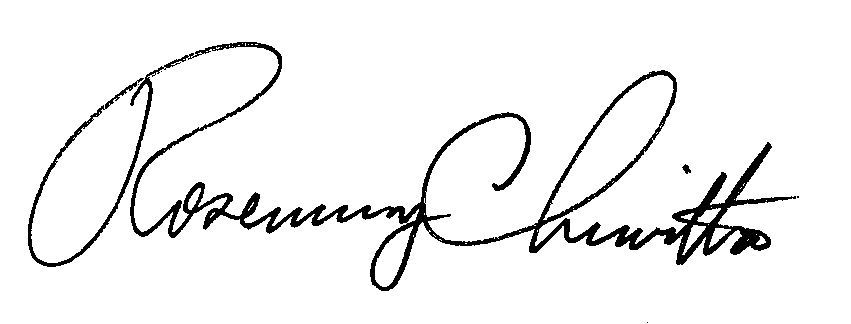 	Rosemary Chiavetta	Secretarycc:	Broadband Cable Association of Pennsylvania	Pennsylvania Telephone Association	Office of Consumer Advocate	Office of Small Business Advocate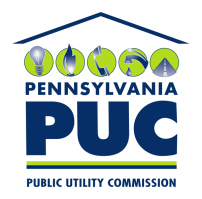 COMMONWEALTH OF PENNSYLVANIAPENNSYLVANIA PUBLIC UTILITY COMMISSIONP.O. BOX 3265, HARRISBURG, PA 17105-3265IN REPLY PLEASE REFER TO OUR FILEERRATUM of the Commission Order entered May 10, 2012In re: Implementation of the Federal Communications Commission's Order of November 18, 2011 As Amended Or Revised And Coordination With Certain Intrastate MattersDocket No. M-2012-2291824